Arquidiócesis de Washington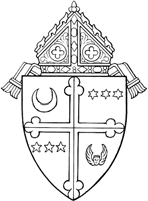 Formulario de solicitud de sacerdote externoFecha  	Información básica (Por favor, escriba a máquina o con letra de molde)Nombre:  	Apellido	Nombre de pila	Segundo nombreResidencia en Arquidiócesis de Washington:Residencia Número y calle Ciudad	Estado	Código postal(	)	(	)Teléfono diurno	Teléfono celular	Nº de Seguro Social				Correo electrónicoSI NO ES CIUDADANO DE LOS ESTADOS UNIDOS, fecha en que entró al país:  	 Fecha de llegada a la Arquidiócesis de Washington:  	 Razones para estar o venir a la Arquidiócesis de Washington (Por favor, sea específico y dé una respuesta completa.) 	Por favor indique el tipo de colocación o ministerio que solicita:Asistencia con Misas y Confesiones a cambio de alojamiento y alimentación mientras tomo clases en _________________________________________________________Asistencia ocasional o regular (p. ej., fin de semana) con Misas y Confesiones sin residencia en una casa parroquial. Por favor especifique lugar(es) de ministerio: 	Otro tipo (por favor, especifique):  	¿Experiencia parroquial?		¿Cuánto tiempo?  	Cargos administrativos desempeñados:  	¿Cuánto tiempo planea permanecer en la Arquidiócesis de Washington?  	 Fecha en que regresará a su propia Diócesis u Orden:   	 ¿Tiene aprobación de su Ordinario o Superior para venir con este fin? 	Datos personales del solicitanteFecha de nacimiento		Lugar de nacimiento  	Ciudadanía	 		Si usted no es ciudadano de los EE.UU, ¿tienepermiso legal para trabajar en los Estados Unidos?  	(Por favor, presente la documentación requerida por ley en cuanto a visa y estatus migratorio.)Idiomas que habla:(1) Lengua materna:  	¿Aptitudes especiales, certificaciones o licencias? Por favor enumere o describa:(1)  	(2)  	(3)  	¿Tiene alguna condición médica, física o de otro tipo que pueda afectar su desempeño como sacerdote o su situación de vida?	 Sí	 NoEn caso afirmativo, por favor explique:¿Ha participado en un programa de protección de menores en su diócesis u orden?  Sí	 No En caso afirmativo ¿qué programa?  		¿Se le han tomado sus huellas dactilares y ha completado una verificación de antecedentes penales?  Sí	 NoInformación canónicaFecha de ordenación:  	Diócesis de incardinación u orden religiosa:  	Ordinario o Superior religioso:Nombre:  	Apellido	Nombre de pila	Segundo nombreDirección:Ciudad	Estado/Provincia	País	Código postal(	)Teléfono diurnoÚltima asignación:Dirección:Ciudad	Estado/Provincia	País	Código postal(	)Teléfono diurnoPárroco o Superior:(	)Teléfono diurnoInformación académicaSeminario al que asistió:  	Ciudad	Estado/Provincia	País	Código postalUniversidad:  	Ciudad	Estado/Provincia	País	Código postalInstitución	            Grado obtenido		  	Año conferidoCertificación del solicitante Certifico que la información proporcionada en esta solicitud es verdadera, correcta y completa a mi mejor saber y entender. Cuento con la aprobación de mi Ordinario o Superior para venir a la Arquidiócesis de Washington para el o los fines específicos indicados en esta solicitud. Por este medio doy permiso a la Arquidiócesis de Washington para verificar cualquier información proporcionada en esta solicitud y autorizo a mis empleadores anteriores y actuales u otras organizaciones para permitir el acceso a todos los registros e informaciones que sean pertinentes.Firma	FechaPor favor remita este formulario a:Clergy OfficeArchdiocesan Pastoral CenterP.O. Box 29260Washington D.C. 20017-0260(2)	 FluidoPromedioPocoso(3)	 FluidoPromedioPocoso (4)	 FluidoPromedioPocore¿Habla bien el inglés?	 FluidoPromedioPocore